ПРЕДСЕДАТЕЛЬ ГОРОДСКОЙ ДУМЫ ГОРОДА ДИМИТРОВГРАДА УЛЬЯНОВСКОЙ ОБЛАСТИ Р А С П О Р Я Ж Е Н И Е г. ДимитровградО помощнике депутата Городской Думы города Димитровграда Ульяновской области третьего созыва И.И.Бегининой 	Руководствуясь частью 10 статьи 33 Устава муниципального образования «Город Димитровград» Ульяновской области и на основании Положения о помощнике депутата Городской Думы города Димитровграда Ульяновской области третьего созыва:	1. Назначить с 06 ноября 2020 года Валиуллова Линара Вадимовича помощником депутата Городской Думы города Димитровграда Ульяновской области третьего созыва по одномандатному избирательному округу №3   И.И.Бегининой.	2. Установить, что настоящее распоряжение подлежит официальному опубликованию и размещению в информационно-телекоммуникационной сети «Интернет», на официальном сайте Городской Думы города Димитровграда Ульяновской области (www.dumadgrad.ru).3. Контроль исполнения настоящего распоряжения возложить на руководителя аппарата Городской Думы города Димитровграда Ульяновской области (Кусакина). Основание: представление депутата Бегининой И.И. от 03.11.2020 №230-ГД на 2 л.                        в 1 экз.Председатель Городской Думыгорода ДимитровградаУльяновской области                                                                          А.П.Ерышев05 ноября 2020 года№  57-лс 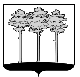 